Univerzitetni klinični center MARIBORSplošna bolnišnica MURSKA SOBOTAZdruženje kardiologov Slovenije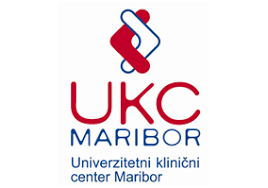 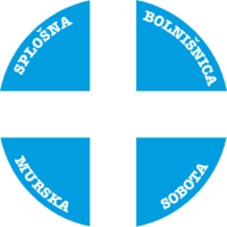 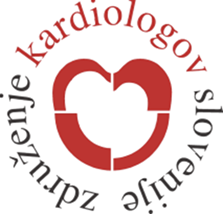 KRONIČNO SRČNO POPUŠČANJE -SODOBNI PRISTOPI IN IZZIVI    1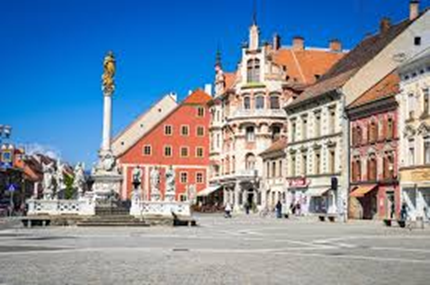 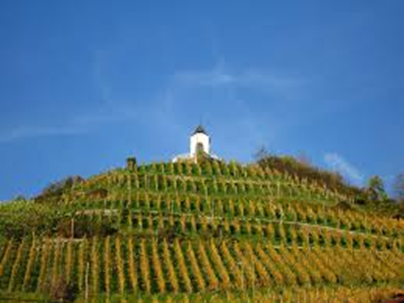 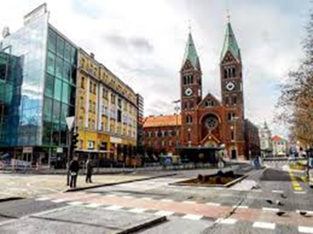 Organizatorji: UKC Maribor, SB Murska SobotaSimpozij pod okriljem Združenja kardiologov SlovenijeMaribor, 15. 6. 2019Hotel Habakuk MariborOrganizacijski odbor: Naji F., Krajnc I., Lainščak M., Krunič B., Bencak Ferko U.Strokovni odbor: Krajnc I., Lainščak M., Naji F., Krunič B., Hodošček Majc L.Kronično srčno popuščanje predstavlja danes velik strokovni, organizacijski, pa tudi finančni izziv. Res je, da so sodobne smernice evropskega kardiološkega združenja in raziskave s tega področja lahko dosegljive in ponujajo odgovore na veliko vprašanj. Žal pa so pacienti zelo različni in nemalokrat vseh rešitev v priporočilih ne najdemo. Namen simpozija je sicer v osnovi osvetliti novosti v obravnavi bolnika s kroničnim srčnim popuščanjem, tako v diagnostičnem kot terapevtskem postopku.S strokovno diskusijo, ki je predvidena na koncu vsakega sklopa predavanj pa si želimo razjasniti marsikatero vprašanje, ki se na tem strokovnem medicinskem področju dotika specifike našega okolja, v katerem živimo, zdravstvenega sistema, ki ga imamo in strokovnega tima, ki vsakodnevno obravnava bolnike s kroničnim srčnim popuščanjem.Srečanje je namenjeno kardiologom, internistom, specialistom družinske medicine, specializantom kardiologije in interne medicine, medicinskim sestram in vsekakor študentom medicine.Lepo vabljeni,Strokovni in organizacijski odborKotizacije ni.PROGRAM SIMPOZIJAREGISTRACIJA8.00 - 8.20UVOD V SIMPOZIJ8.20  –  8.30   UVODNI NAGOVOR  (FRAS Z.)DIAGNOSTIKA SRČNEGA POPUŠČANJAŠuran, Majc Hodošček, Leskovar, Pagliaruzzi 8.30  –  8.45   Laboratorijski biomarkerji – kateri, kdaj in kako pogosto (BENCAK FERKO U.)8.45  – 9.00    Ali so osnovne preiskave vselej nujne: EKG, RTG p/c ? (PENKO M.)9.00 – 9. 15    Pomen ehokardiografije in dostopnost (KRAJNC I.) 9.15 – 9.30     Smernice 2016 – še vedno aktualne?  (JUG B.)              9.30  - 10.00  VODENA DISKUSIJA  (predavatelji in poslušalci)10.00 – 10.30 ODMORV FOKUSU: ZDRAVLJENJE Z ANGIOTENZINSKIMI IN NEPRILIZINSKIMI ZAVIRALCI (ARNI)Lainščak, Kovačić, Krajnc, Poles10.30 -10.50 Kaj je novega na področju zdravljenja z ARNI? (MILIČIĆ D.)PRISTOP K ZDRAVLJENJU...10.50 - 11.05  … pri kardiologu (KRUNIČ B.)11.05 – 11.20 … v ambulanti družinskega zdravnika (SIMONIČ A.)11.20 – 11.35  Vpliv sacubitrila/valsartana na smernice Evropskega kardiološkega združenja in na klinično prakso (LAINŠČAK M.)11.35 - 12.00  VODENA DISKUSIJA12.00 – 13.00 KOSILOUVAJANJE IN TITRACIJA ZDRAVIL PRI BOLNIKIH S SRČNIM POPUŠČANJEMSlemenik-Pušnik, Naji, Jug13.00 – 13.15   RAASi – še vedno temelj zdravljenja  (ŠURAN D.)13.15 – 13.30   Beta blokatorji in ivabradin – dve plati istega kovanca? (KOVAČIČ D.)13.30 - 13.45   Koristi in pasti zdravljenja z diuretiki (SLEMENIK PUŠNIK C.)13.45 – 14.00   Zaviralci SGLT-2 nov preboj na področju srčnega popuščanja? (ZAVRATNIK A.)14.00 -14.15    Levosimendan – a je napočil čas za redno uporabo? (LETONJA M.)14.15 – 14.45  VODENA DISKUSIJA 14.45 -15.15 ODMORSRČNO POPUŠČANJE IN …Penko, Bencak Ferko, Vokač, Letonja15.15 – 15.30 … Motnje ritma (NAJI F.)15.30 – 15.45 … Nefarmakološko zdravljenje (VOKAČ D.)15.45 – 16.00 … Maligna bolezen (RAVNIK M.)16.00 – 16.15 ... Trombotični zapleti (GRANDA S.)16.15 – 16.45     VODENA DISKUSIJAAD LIBIDUMLainščak, Naji, Krajnc, Slemenik Pušnik, Pagliaruzzi16.45 – 17.20 OBRAVNAVA KRONIČNEGA SRČNEGA POPUŠČANJA V SLOVENIJI – kje so izzivi za prihodnja leta?17.20 – 17.30  POVZETKI IN ZAKLJUČNE MISLI (NAJI F.)PRIJAVE: www.ukc-mb.si (strokovna srečanja)Dodatne informacije:Center za odnose z javnostmi in marketing UKC MariborRebeka Gerlič, univ. dipl. ekon.Tel.: +386/2/321 28 13Faks: +386/2/321 28 26e-mail: rebeka.gerlic@ukc-mb.si